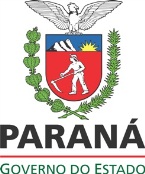 CAMPUS DE TOLEDORua da Faculdade, 645 - Jd. Santa Maria - Fone/Fax: (45) 3379-7000/7002 - CEP 85903-000 - Toledo – Pr.PPGCS - PROGRAMA DE PÓS-GRADUAÇÃO EM CIÊNCIAS SOCIAIS – MESTRADO.CARTA DE INTENÇÃO – ALUNO ESPECIAL – 2º/20161) DADOS PESSOAIS:Nome completo:                                                                                     Data de nascimento:RG:                                                                              CPF:Endereço completo (Rua; Nº; Bairro; CEP, Cidade, Estado):Telefone Residencial:                                                Telefone Comercial:Celular:                                                                       E-mail: 2) GRADUAÇÃO:Curso Superior:                                                                                  Ano de conclusão:                           Instituição:                                                               3) ATIVIDADE PROFISSIONAL (INSTITUIÇÃO/EMPRESA – CARGO/FUNÇÃO):4) DISCIPLINA PRETENDIDA (autorizada a inscrição em 01 (uma) disciplina): (    )  Movimentos e Organizações Sociais(    )  Teoria Sociológica(    )  Tópicos Especiais em Cultura, Fronteiras e Identidades III(    )  Tópicos Especiais em Democracia e Políticas Públicas I(    )  Tópicos Especiais em Democracia e Políticas Públicas III5) JUSTIFIQUE O INTERESSE PELA DISCIPLINA PRETENDIDA: 6) Declaro minha concordância com as condições de seleção e ingresso estipulada pelo Programa de Pós-Graduação em Ciências Sociais - Mestrado, da Unioeste/Campus de Toledo e solicito minha inscrição como Aluno Especial para a Fase de Seleção do 2º semestre de 2016.                         (Local e data)	                                                              (Assinatura do candidato